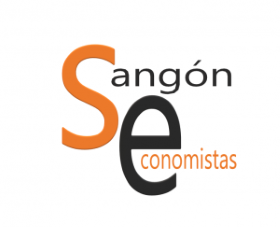 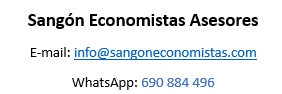 Solicitud de presupuesto inicial aproximado por la gestión de servicio fiscal y contable para Sociedades y autónomos:Puedes remitirnos el cuestionario por correo electrónico o por WhatsApp, como te sea más cómodo y te responderemos a la mayor brevedad posible.¿Cuál es el sector de tu empresa?  Indícanos si tienes una sociedad mercantil o eres autónomo¿A qué actividad se dedica exactamente tu negocio?¿En qué localidad se encuentra el domicilio fiscal?	¿Cuántos socios sois?Indícanos el nombre de la persona de contacto	   Teléfono de contactoDirección de correo electrónico:¿Cuál fue el volumen aproximado de facturación anual del último año?     ¿Realizas operaciones intracomunitarias o con terceros países?    ¿Operaciones exentas de Iva?¿Utilizas tarjetas de crédito para los gastos de tu empresa? Si es así; ¿Cuántas tarjetas son?En cuanto a tu facturación mensual, ¿Cuántas facturas contabilizas aproximadamente?Facturas emitidas                           Facturas recibidas                            Volumen de movimientos bancarios ¿Cuántas cuenta de banco tienes abiertas?      ¿Contratos de Leasing?               ¿Pólizas de crédito?Si ejerces la actividad en local, ¿cuántos son?                                      ¿En alquiler o propiedad?¿Necesitas la gestión de nóminas y seguros sociales?  Si es así, indícanos el número de empleados¿En la actualidad mantienes al día tus obligaciones con el Registro Mercantil y la Agencia Tributaria?¿Necesitas regularizar algún trámite mercantil o fiscal pendiente?  ¿Nos puedes indicar de qué tipo?    ¿Tienes externalizado algún servicio o estás pensando en ello?   ¿De qué tipo?    Otros comentarios que desees aportar     ¡Muchas gracias! Si una vez relleno el formulario nos lo envías, entenderemos que aceptas de manera expresa que tus datos puedan ser usados para que podamos contactar contigo, bien por correo electrónico, telefónicamente o por cualquier otro medio, accediendo a ello y autorizándonos para tal fin. Siempre podrás revocar dicho consentimiento en cualquier momento conforme a nuestra política de protección de datos, que podrás encontrar en nuestra página web: www.sangoneconomistas.com